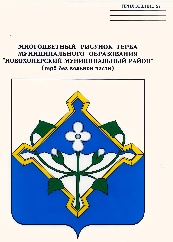 ЗаключениеРевизионной комиссииНовохоперского муниципального районаВоронежской областина проект решения Совета народных депутатов Новохоперского муниципального района «О районном бюджете на 2024 год и на плановый период 2025 и 2026 годов»НОВОХОПЕРСК2023г.ЗАКЛЮЧЕНИЕ № 2.6 – 2023о  результатах проведения  экспертно - аналитического мероприятия «Проведение экспертизы и подготовка заключения на проект решения о бюджете района на 2024 год и плановый период 2025-2026 годов»08 декабря 2023 года.1. Общие положенияЗаключение ревизионной комиссии Новохопёрского муниципального  района Воронежской области на проект решения Совета народных депутатов «О районном бюджете на 2024 год и на плановый период 2025 и 2026 годов» (далее – Заключение) подготовлено в соответствии с Бюджетным кодексом Российской Федерации (далее - БК РФ), Федеральным законом от 07.02.2011 № 6-ФЗ «Об общих принципах организации и деятельности контрольно-счетных органов субъектов Российской Федерации и муниципальных образований», Уставом Новохопёрского муниципального района Воронежской области, Положением «О бюджетном процессе в Новохопёрском муниципальном районе», ст.8 Положения «О ревизионной комиссии Новохопёрского муниципального района Воронежской области» и пунктом 2.6 плана работы ревизионной комиссии Новохопёрского муниципального  района на 2023 год.Состав документов и материалов, представленных одновременно с проектом решения, соответствуют перечню, установленному ст. 42 Положения «О бюджетном процессе в Новохопёрском муниципальном районе», утвержденного решением Совета народных депутатов Новохопёрского муниципального района Воронежской области «Об утверждении Положения «О бюджетном процессе в Новохопёрском муниципальном районе» от 12.03.2021 г. №247, и ст. 184.2 БК РФ. Структура и содержание представленного проекта решения Совета народных депутатов Новохоперского муниципального района Воронежской области «О районном бюджете 2024 год и на плановый период 2025 и 2026 годов» соответствуют требованиям Бюджетного кодекса Российской Федерации.При подготовке Заключения ревизионная комиссия Новохопёрского муниципального района Воронежской области (далее – Ревизионная комиссия) учитывала необходимость реализации положений Послания Президента Российской Федерации Федеральному Собранию Российской Федерации от 21.02.2023 в части бюджетной политики, исполнения положений, сформулированных в  основных направлениях бюджетной, налоговой и таможенно-тарифной политики на 2024 год и на плановый период 2025 и 2026 годов, стратегических мер, положений, содержащихся в Указах Президента Российской Федерации от 07.05.2018 № 204 «О национальных целях и стратегических задачах развития Российской Федерации на период до 2024 года» и от 21.07.2020 № 474 «О национальных целях развития Российской Федерации на период до 2030 года», Концепции долгосрочного социально-экономического развития Российской Федерации и Стратегии комплексного социально-экономического развития Новохоперского муниципального района Воронежской области. В ходе работы над Заключением использованы результаты контрольных и экспертно-аналитических мероприятий, проведенных Ревизионной комиссией в 2023 году, а также информация, представленная по запросам Ревизионной комиссии отделом финансов администрации Новохоперского муниципального района, сектором экономико-инвестиционного развития администрации муниципального района, отделом по управлению муниципальным имуществом и земельными отношениями администрации муниципального района.2. Параметры прогноза основных показателей социально-экономического развития Новохопёрского муниципального района Представленный одновременно с проектом решения прогноз социально-экономического развития Новохопёрского муниципального района (далее – Прогноз) разработан на трехлетний период (2024 год и на плановый период 2025 и 2026 годов), что соответствует требованиям ст. 173 БК РФ. Прогноз базируется на анализе основных тенденций экономики и бюджетного сектора в 2021 - 2022 годах, ожидаемых итогах социально-экономического развития Новохоперского муниципального района в 2023году.Согласно Прогнозу социально-экономическое положение Новохоперского муниципального района в 2023 году под воздействием внешних негативных факторов ожидается снижение динамики производства продукции сельского хозяйства, перерабатывающей промышленности, но, при этом, ростом потребительского рынка, увеличением объема инвестиций в основной капитал. В 2025 году положительная динамика сохранится, на предполагается снижение темпов роста оборота розничной торговли. По данным Прогноза объем продукции (товаров, работ, услуг) промышленного производства, отгруженных (выполненных) предприятиями Новохопёрского муниципального района, в 2023 году составит 10 227,4 млн. рублей (в действующих ценах), к 2026 году он увеличится до 11495,3 млн. рублей. Объем производства сельскохозяйственной продукции хозяйствами всех категорий составит в 2023 году 13 994,2 млн. рублей, к 2026 году он увеличится до 16 526,8 млн. рублей. Объем инвестиций в основной капитал в 2023 году составит 2 053,7 млн. рублей, к 2026 году он возрастет до 3 165,5 млн. рублей. Темпы роста (по сравнению с предыдущим годом) основных социально-экономических показателей развития Новохоперского муниципального района по годам планового периода составят (диаграммы 1-5):- индекс промышленного производства – 101,2%, 100,8%, 100,8%;- продукция сельского хозяйства – 102,3%, 100,9%, 101,0%;- инвестиции в основной капитал – 138,8%, 98,8% , 97,3%.- оборот розничной торговли – 103,6%, 103,7%, 103,8%; - объем платных услуг населению – 102,5%, 102,5%, 102,6%.Диаграммы 1-5Темпы роста социально-экономических показателей Новохоперского муниципального района в 2021-2026 годах (в % к предыдущему году в сопоставимых ценах)Итого, в прогнозном периоде (2026 год  к 2023 году) инвестиции в основной капитал увеличатся на 33,4% (в сопоставимых ценах), объем продукции (товаров, работ, услуг) промышленного производства увеличится на 2,8%, объем производства сельскохозяйственной продукции вырастет на 4,3%, прирост оборота  розничной торговли на 11,5%, объем платных услуг населению – на 7,8%.Среднегодовой индекс потребительских цен согласно материалам прогноза планируется к постепенному снижению с 5,5% в 2023 году до 5,4% в 2024 году, 4,0% в 2025 году, 2026 год на уровне предыдущего года. Анализ прогноза показывает, что наблюдается весьма сдержанная динамика по показателям, характеризующим уровень жизни населения.В 2023 году ожидается рост реальных располагаемых денежных доходов (денежные доходы, скорректированные на уровень инфляции) на 1,3%, в 2024 году прогнозируется их снижение на 0,6%,  в 2025 году темп их  роста увеличится до 101%, 2026 год – на уровне 2025 года. Таким образом, прирост за весь прогнозный период составит 2,7%.Также ожидается существенное увеличение размера реальной заработной платы: за 2024 - 2025 годы прирост составит 15,9%, среднемесячные реальные денежные доходы на душу населения за 2024 – 2026 годы возрастут на 6,6%, что позволит сохранить положительную динамику потребительского спроса.В текущем году ожидается увеличение прогнозируемого объема налоговой базы районного бюджета - фонда оплаты труда. Так, при составлении прогноза на 2023 - 2026 годы предполагалось, что в 2023 году фонд оплаты труда по району составит 2 698,2 млн. рублей, однако по оценке, приведенной в прогнозе, его годовой объем не превысит 3079,9 млн. рублей. Прогнозные значения фонда оплаты труда, характеризующие налоговую базу, на 2024-2026 годы, аналогично, скорректирован в сторону увеличения (диаграмма 7).Динамика изменения индекса потребительских цен, среднемесячной реальной заработной платы и реальных располагаемых денежных доходов населения приведена на диаграмме 6:Диаграмма 6Динамика темпов роста  среднемесячной реальной заработной платы, реальных денежных доходов населения и индекса потребительских цен за период с 2018 года (в процентах)Диаграмма 7.Сравнение прогнозируемых объемов фондаоплаты труда (тыс. рублей)Динамика относительных основных показателей социально-экономического развития Новохопёрского муниципального района приведена также в приложении 1.Демографическая ситуация в Новохопёрском муниципальном районе, несмотря на сформировавшиеся в последние годы положительные тенденции в ее развитии, остается сложной. Под влиянием естественной убыли население района продолжает сокращаться. За 2022 год численность постоянного населения уменьшилась на 707 человек. В 2023 г. ожидаемое уменьшение среднегодовой численности населения по сравнению с 2022 годом составит 498 человек. Согласно данным Прогноза в последующие 2024-2026 годы среднегодовая численность постоянного населения в районе снизится с 34703 человек в 2024 году до 33819 человек в 2026 году. Уменьшение численности населения вызвано естественной убылью, а также механической убылью населения. Определяющими факторами демографических процессов на территории района в течение последнего десятилетия остаются естественная убыль населения (превышение числа умерших над числом родившихся). В среднем в год рождается около 199 человек, при этом число умерших в последние годы около 677 человек в год, естественная убыль составляет около 478 человек. Среди причин смертности ведущими остаются болезни органов кровообращения (удельный вес в общей смертности –78,2%), несчастные случаи, травмы, отравления (10%), онкологические заболевания (18,6%). Помимо естественной убыли на численность населения влияют и миграционные процессы, в последние годы заметно снизился приток граждан из ближнего зарубежья, а число выезжающих с территории района увеличилось. В основном это молодежь, которая после окончания высших и среднеспециальных учебных заведений остается работать в городах по месту учебы.По прогнозу, в 2024-2026 годах численность трудовых ресурсов района сокращается. Численность трудовых ресурсов на территории района составила в 2024 году 21812 человек, в 2023 году ожидаемая численность – 21928 человек, снижение к 2023 году на 116 человек. В структуре трудовых ресурсов в 2022 году  83,2 % занимает трудоспособное население в трудоспособном возрасте и 16,8 % - лица старших возрастов. Сравнение данных приведено в таблице 1.Таблица 1  (чел.)Данные о достоверности Прогноза основных показателей социально-экономического развития Новохопёрского муниципального района за 2017-2023 годы представлены в приложении 2.Анализ соответствия прогнозных и фактических величин отдельных социально-экономических показателей за 2019-2022 годы представлен также на  диаграмме 8 и в таблице 2.Сравнительный анализ динамики приведенных показателей, сложившейся в указанный период, показывает их ежегодное (иногда - значительное)  отклонение от прогнозируемых значений.Диаграмма 8.Прогнозные и фактические данные среднегодовогоиндекса потребительских ценТаблица 2Рекомендации Ревизионной комиссии: в целях соблюдения требования статьи 37 БК РФ, принципов бюджетирования, ориентированного на результат необходимо повышать степень надежности прогноза социально-экономического развития.3. Общая характеристика проекта решения «О районном бюджете на 2024 год и на плановый период 2025 и 2026 годов»Формирование доходов районного бюджета на 2024 год и на плановый период до 2026 года осуществлялось на основе сценарных условий социально-экономического развития района, с учетом оценки поступлений доходов в 2023 году и динамики поступлений за ряд лет.Проект решения сформирован с учетом изменений федерального и регионального законодательства, вступающих в действие с 2024 года. Проект районного бюджета на 2024 год и на плановый период 2025 и 2026 годов сформирован не только в функциональной и ведомственной, но и в программной структуре расходов на основе, перечня муниципальных программ утвержденного распоряжением администрации Новохоперского муниципального района от 01 ноября 2019 года № 384.  При формировании «базовых» объемов бюджетных ассигнований на 2024–2026 годы учитывалось:1) требования федерального законодательства по повышению минимального размера оплаты труда;2)сохранение определенных в «майских указах» Президента Российской Федерации показателей соотношения средней заработной платы «указанных» категорий работников к доходу от трудовой деятельности по региону;3) ежегодная индексация с 1 октября заработной платы работников бюджетной сферы, не поименованных в «майских» указах Президента Российской Федерации, в 2024 году – на 4,5%, в 2025 году – на 4,0%, в 2026 году – на 4,0%;4) ежегодная индексация на прогнозный уровень инфляции (в 2024 году – на 4,5%, в 2025 году – на 4,0%, в 2026 году – на 4,0%) социально- значимых расходов;5) рост цен (тарифов) на услуги компаний инфраструктурного сектора:- электрическая энергия  в 2024 году (с 01.07.2024 года) на 8,9%, в 2025 году (с 01.07.2025 года) на 6,0%, в 2026 году (с 01.07.2026 года) на 5,0%;- газ, реализуемый населению, в 2024 году (с 01.07.2024 года) на 11,2 %, в 2025 году – на 8,2% (с01.07.2025года), в 2026 году- на 3,0% (с 1 июля соответствующего года);- тепловая энергия в 2024 году – на 8,5%(с 01.07.2024 года), в2025 году – на 5,7% (с 01.07.2025 года), в 2026 году – на 4,0% (с 01.07.2026 года); - водоснабжение, водоотведение:Воронежская область в 2024 году (с 01.07.2024 года) на 9%, в 2025 году (с 01.07.2025 года) на 5,7%, в 2026 году (с 01.07.2026 года) на 4,0%;- твердые коммунальные отходы в 2024 году – на 7,0% (с 01.07.2024 года), в 2025 году – на 5,7% (с 01.07.2025 года), в 2026 году – на 4,0% ( с 01.07.2026 года).6) уменьшение объемов бюджетных ассигнований по прекращающимся расходным обязательствам ограниченного срока действия, в том числе в связи с уменьшением контингента получателей;7) проведение мероприятий по приоритезации и оптимизации бюджетных расходов, не отнесенных к социально значимым и первоочередным расходам.          При планировании бюджетных ассигнований для финансового обеспечения муниципальных заданий на 2024 год и на плановый период 2025 и 2026 годов на оказание (выполнение) муниципальными учреждениями района муниципальных услуг (работ) учтены общие подходы к формированию расходов районного бюджета на очередной финансовый год и плановый период.В целях обеспечения преемственности и предсказуемости бюджетных проектировок, создания правовой основы для заключения многолетних муниципальных контрактов, формирования среднесрочных ориентиров для бизнеса и в соответствии с требованиями пункта 4 статьи 169 Бюджетного кодекса Российской Федерации и статьей 33 Положения о бюджетном процессе в Новохоперском муниципальном районе проект районного бюджета сформирован на три года: на очередной 2024 год и на плановый период 2025 и 2026 годов. В ст. 1 проекта решения предлагается утвердить основные параметры районного бюджета на 2024 год и на плановый период 2025 и 2026 годов в следующих размерах (таблица 3): Таблица 3 тыс. рублейДоходы районного бюджета на 2024 год прогнозируются в сумме 1591522,1,0 тыс. рублей, что на 277 196,8 тыс. рублей или 14,8% ниже ожидаемых поступлений 2023 года, в том числе: – налоговые и неналоговые доходы – 284 904,7 тыс. рублей (на 18 250,3 тыс. рублей (6%) ниже ожидаемых поступлений 2023 года); – безвозмездные поступления – 1 306 617,4 тыс. рублей (на 258 946,5 тыс. рублей (16,5%) ниже ожидаемых поступлений 2023 года), из них: 1306617,4 тыс. рублей – из областного бюджета.На 2025 и 2026 годы доходы прогнозируются в сумме 1 030 143,4 тыс. рублей (64,7% к предыдущему году) и 1 389 408,4 тыс. рублей (134,9%), соответственно.Проведенным анализом основных показателей ожидаемого исполнения районного бюджета за 2023 год и проекта решения о бюджете на 2024 год и плановый период 2025 и 2026 годов установлено, что в текущем году бюджет Новохоперского муниципального района, как и в предыдущие годы, остается высокодотационным. Доля межбюджетных трансфертов (за исключением субвенций) в 2023 г. составляет 63,8% объема собственных доходов бюджета. В 2024 году прогнозируется снижение этого показателя до 57,3%, а в 2025-2026 годах – до 30,3% и 45,2% соответственно. Но в течение финансового года после распределения субсидий доля межбюджетных трансфертов может значительно возрасти.Расходы районного бюджета в 2024 году предусмотрены в сумме 1 614357,6 тыс. рублей и по сравнению с ожидаемым исполнением 2023 года снизятся на 601 137,9 тыс. рублей или 27,1%. Динамика основных показателей районного бюджета отражена на диаграмме 9.Диаграмма 9Динамика основных параметров районного бюджетав 2020 - 2026 годах (млн. рублей)Дефицит бюджета прогнозируется в сумме 22 835,5 тыс. рублей, или 8% к предполагаемому годовому объему доходов районного бюджета без учета суммы безвозмездных поступлений из бюджетов других уровней, что не превышает верхнего предела дефицита, установленного ст. 92.1 БК РФ 10%).Расходы на 2025–2026 годы предусмотрены в сумме 1 032 587,0 тыс. рублей (64% к предыдущему году) и 1 391 852,0 тыс. рублей (134,8%), соответственно.Проект бюджета на плановый период 2025-2026 годов предполагает наличие дефицита в сумме 2 443,6 тыс. рублей, или 0,8% и 0,8% к предполагаемому годовому объему доходов районного бюджета без учета суммы безвозмездных поступлений из бюджетов других уровней, что не превышает верхнего предела дефицита, установленного ст. 92.1 БК РФ 10%).Получение бюджетных кредитов от других бюджетов бюджетной системы в валюте Российской Федерации для финансирования дефицита бюджета и погашения существующих долговых обязательств не планируется.Проектом решения предусмотрено предоставление бюджетных кредитов бюджетам поселений в 2024 году в сумме 20 000,0 тыс. рублей, на 2025–2026 годы в сумме 10 000,0 тыс. рублей на следующие цели:- покрытие временных кассовых разрывов, возникающих при исполнении бюджетов поселений - на срок до одного года.Плату за пользование бюджетными кредитами установлена в размере 0,1 процента годовых.Возврат бюджетами поселений указанных и ранее полученных кредитов запланирован в 2024 году в сумме 22 443,6 тыс. рублей, в 2025 и 2026 годах – по 12 443,6 тыс. рублей.4. Муниципальный долг и расходы на его обслуживаниеОжидаемый объем муниципального долга Новохоперского муниципального района по состоянию на 01.01.2024 отсутствует. На 01.01.2025 г. верхний предел долга предусматривается в сумме 0,0 тыс. рублей, на 01.01.2026г. – 0,0  тыс. рублей, на 01.01.2027г. – 0,0   тыс. рублей.Снижение объема муниципального долга связано с выполнением условий соглашений о предоставлении бюджету Новохопёрского муниципального района из областного бюджета бюджетных кредитов для частичного покрытия дефицита бюджета Новохоперского муниципального района, заключенных с Министерством финансов Воронежской области. Предоставление муниципальных гарантий в 2024 году и плановом периоде не планируется.5. Доходы районного бюджета Отраженные в проекте решения доходы отнесены к группам, подгруппам и статьям классификации доходов бюджетов РФ по видам доходов в соответствии с положениями ст.ст. 20, 41, 42 БК РФ и Порядка формирования и применения кодов бюджетной классификации РФ, их структуре и принципах назначения утвержденный приказом Минфина России от 24.05.2022 № 82н, от 01.06.2023 №80н. На основании требований статьи 184.1 БК РФ ст. 4 проекта решения установлен перечень главных администраторов доходов районного бюджета. Характеристика доходной части приведена в таблице 4. Таблица 4  тыс. рублейНалоговые и неналоговые доходы (с учетом доходов дорожного фонда Новохоперского муниципального района) на 2024 год планируются в сумме 284904,7 тыс. рублей, что на 18 250,3 тыс. рублей или на 6% меньше ожидаемого исполнения бюджета 2023 года. При этом налоговые доходы увеличатся на 11 624,1 тыс. рублей (5,1%), а неналоговые поступления снизятся на 29 874,4 тыс. рублей (40%).Объем налоговых и неналоговых доходов в 2025 году увеличится и предполагается в размере 301 741,9 тыс. рублей (105,9% к предыдущему году), в 2026 году объем последовательно возрастает – 317 616,4 тыс. рублей (105,3%). На долю Налоговые и неналоговые доходы в 2023 году приходится 16,2% общего объема доходов бюджета.Безвозмездные поступления на 2024 год прогнозируются в сумме 1 306 617,4 тыс. рублей, что на 258 946,5 тыс. рублей (16,5%) ниже ожидаемых поступлений 2023 года. На 2025 год объем безвозмездных поступлений планируется в сумме 728 401,5 тыс. рублей со снижением к предыдущему году на 44,2% (578 215,9 тыс. рублей), в 2026 году 1 071 792,0 тыс. рублей с увеличением на 47,1% (343 390,5 тыс. рублей).Характеристика данного вида доходов приведена в таблице 5.Таблица 5  тыс. рублейИз запланированного на 2024 год объема безвозмездных поступлений лишь 18,9% (247 584,0 тыс. рублей) составляют дотации (на выравнивание бюджетной обеспеченности – 143 486,0 тыс. рублей). Остальные 81,1% составляют субсидии, субвенции и иные межбюджетные трансферты, имеющие целевой характер, порядок расходования которых определяется областным законодательством.Динамика поступления и структура доходов представлены на диаграммах 10 и 11.Диаграмма 10Динамика доходов районного бюджета в 2023-2026 годахмлн. руб.Диаграмма 11Структура доходов районного бюджетав 2024 годуКроме того, в составе доходов районного бюджета на 2024 год и плановый период 2025 и 2026 годов запланированы поступления межбюджетных трансфертов, передаваемых из бюджетов поселений на осуществление части полномочий по решению вопросов местного значения в соответствии с заключенными соглашениями, в сумме 14 452,2 тыс. рублей.Перечень видов доходов, нормативы отчислений от регулирующих налогов, ставки по налогам и сборам соответствуют положениям БК РФ и бюджетной классификации.5.1. Налоговые доходыОбъем налоговых доходов на 2024 год (с учетом доходов дорожного фонда Новохоперского муниципального района) запланирован в сумме 240 069,7 тыс. рублей, что на 11 624,1 тыс. рублей (5,1%) ниже ожидаемого исполнения 2023 года. Доля налоговых доходов в общей сумме налоговых и неналоговых доходов в 2024 году составит 84,3%.В 2025 году налоговые доходы прогнозируются в сумме 256 171,9 тыс. рублей (106,7% к предыдущему году), в 2026 году – 271 796,4 тыс. рублей (106,1%). Налоговые доходы сформированы на основании прогноза социально-экономического развития Новохоперского муниципального района, методики расчета доходов консолидированного бюджета области, утвержденной Законом Воронежской области от 17.11.2005 № 68-ОЗ «О межбюджетных отношениях органов государственной власти и органов местного самоуправления в Воронежской области» и в условиях действующего на день внесения проекта решения в Совет народных депутатов Новохоперского муниципального района законодательства о налогах и сборах и бюджетного законодательства Российской Федерации. Также в Проекте учтены изменения федерального и регионального законодательства, вступающие в действие с 2024 года. Нормативы распределения доходов между бюджетами бюджетной системы РФ предусмотрены в проекте решения в соответствии с требованиями ст.ст. 61.1, 62, 63 БК РФ. В расчетах доходной части бюджета учитывалась собираемость доходов в полном объеме. Также предусмотрено погашение недоимки по налоговым платежам. Следует отметить, что в текущем году наметилась положительная динамика ее сокращения. По сравнению с уровнем на начало года недоимка по налогам снизилась на 50 818,9 тыс. рублей (70,2%). Вместе с тем, ее объем по состоянию на 01.10.2023г. все еще составляет значительную сумму – 21 548,9 тыс. рублей, из которой, необходимо отметить, большая часть – более 75% - приходится на налоги, в полном объеме зачисляемые в доход областного бюджета (транспортный налог, налог на имущество организаций и др.), а также в доходы бюджетов поселений (земельный налог и налог на имущество физических лиц).Главными администраторами налоговых доходов районного бюджета являются органы государственной власти РФ – Федеральная налоговая служба и Федеральное казначейство. Данные о поступлениях по видам налоговых доходов в 2024–2026 годах представлены в таблице 6. Таблица 6    тыс. рублейПоступление основных видов налоговых доходов в 2023–2025 годах приведено на диаграмме 12.Диаграмма 12Поступление основных видов налоговых доходов в 2023-2026 годах (млн. рублей)Увеличение налоговых доходов в 2024 году по сравнению с ожидаемым исполнением 2023 года предполагается за счет увеличения поступлений налога на доходы физических лиц.Диаграмма 13Структура налоговых доходов районного бюджетав 2024 годуВ структуре налоговых доходов основным источником в 2024 году, как и в предыдущие годы, является налог на доходы физических лиц – 81,3% налоговых доходов (диаграмма 13).5.1.1.Поступление налога на доходы физических лиц в районный бюджет в 2024 году прогнозируется в объеме 195 078,8 тыс. рублей, увеличением к ожидаемому исполнению 2023 года на 8893,8 тыс. рублей (4,8%). Увеличение обусловлено ростом налогооблагаемой базы – фонда оплаты труда. В соответствии с прогнозом социально-экономического развития района в 2024 году фонд начисленной заработной платы составит 3 367 781,0 тыс. рублей, что на 287 900,0 тыс. рублей выше оценки 2023 года. При этом численность работников продолжит сокращаться: по оценке 2023 года она составит 6 679 человек, по прогнозу на 2024 год – 6 644 человек, 2025 год – 6602 человек, 2026 год – 6 583 человек. В 2025 году поступление налога прогнозируется в сумме 208 733,4 тыс. рублей или 107% к предыдущему году, в 2026 году – 223 343,0 тыс. рублей (107%).5.1.2. Поступление в 2024 году доходов от уплаты акцизов на
автомобильный и прямогонный бензин, дизельное топливо, моторные масла для дизельных и (или) карбюраторных (инжекторных) 
двигателей, производимые на территории Российской Федерации, подлежащих зачислению в бюджет Новохоперского муниципального района для формирования муниципального дорожного фонда Новохоперского муниципального района запланировано в сумме 20 759,2 тыс. рублей, что на 1 659,2 тыс. рублей или 8,7% больше ожидаемого исполнения 2023 года. Объемы поступления акцизов на ГСМ рассчитаны исходя из сумм доходов от акцизов, подлежащих распределению между бюджетами субъектов Российской Федерации и местными бюджетами с учетом установленных дифференцированных нормативов отчислений в местные бюджеты, установленных в проекте закона Воронежской области «Об областном бюджете на 2024 год и на плановый период 2025 и 2026 годов».Норматив отчислений в бюджет Новохоперского муниципального района на 2024-2026 годы составляет 0,1843195%. На 2025 год доходы от акцизов на нефтепродукты запланированы в сумме 22 628,5 тыс. рублей (109% к предыдущему году), на 2026 год – 23093,4 тыс. рублей (102% к 2025 году).5.1.3.Налоги на совокупный доход.Объемы поступлений в 2024 году в бюджет района единого сельскохозяйственного налога рассчитываются, исходя из сумм налогов, фактически исчисленных к уплате по итогам 2022 года (по данным отчета Федеральной налоговой службы ф.№5-ЕСХН), с учетом изменений законодательства, коэффициента-дефлятора, соответствующего индексу изменения потребительских цен. Поступления единого сельскохозяйственного налога в доход районного бюджета в 2024 году прогнозируются в объеме 10 081,7 тыс. рублей, что выше оценки 2023 года на 81,1 тыс. рублей, или 0,8%. В плановом периоде поступление налога прогнозируется в сумме 10 160,0 тыс. рублей.Поступление налога, взимаемого в связи с применением патентной системы налогообложения, прогнозируется в 2024 году в сумме 3 450,0 тыс. рублей, что выше оценки 2023 года на 850,0 тыс. рублей, или 32,7%. В 2025 году поступление налога прогнозируется в сумме 3 550,0 тыс. рублей или 102,9% к предыдущему году, в 2026 году – 3 650,0 тыс. рублей (102,8%).В соответствии с п.4 ст.6 Закона Воронежской области №68-ОЗ от 17.11.2005 (изменения от 01.12.2019 №169-ОЗ) «О межбюджетных отношениях органов государственной власти и органов местного самоуправления в Воронежской области» в бюджеты муниципальных районов устанавливается единый норматив отчисления от налога, взимаемого в связи с применением упрощенной системы налогообложения, в размере 10 процентов.На 2024 год планируется поступление налога в сумме 6 400,0 тыс. рублей, на 2025 год – 6 750,0 тыс. рублей, на 2026 год – 7 150,0 тыс. рублей.5.1.4. В соответствии с абзацем десятым пункта 2 статьи 61.1 БК РФ в районный бюджет подлежат зачислению по нормативу 100 процентов доходы от государственной пошлины по делам, рассматриваемым судами общей юрисдикции, мировыми судьями (за исключением Верховного Суда Российской Федерации).Объем поступления государственной пошлины в районный бюджет в 2024 году прогнозируется на 2,4% (100,0 тыс. рублей) выше ожидаемых доходов 2023 года в сумме 4 300 тыс. рублей, в 2025 году – в сумме 4 350,0 тыс. рублей, в 2026 году – 4 400,0 тыс. рублей.5.2. Неналоговые доходы.Неналоговые доходы на 2024 год прогнозируются в объеме 44 835,0 тыс. рублей, что на 29 874,4 тыс. рублей, или на 40% меньше предыдущего года, на 2025 год – 45 570,0 тыс. рублей (увеличение на 735,0 тыс. рублей, или на 1,6%), на 2026 год – 45 820,0 тыс. рублей (на 250,0 тыс. рублей, или 0,5% больше предыдущего года). Структура неналоговых доходов в 2024–2026 годы в сравнении с ожидаемым исполнением 2023 года представлена в таблице 7 и на диаграмме 14.Таблица 7    тыс. рублейДоля неналоговых поступлений в общей сумме налоговых и неналоговых доходов также сокращается. В 2024 году она составит 15,7%, что ниже уровня предыдущего года на 8,9 процентных пункта, в 2026 году – 15,1% (сокращение на 0,6 п.п.), 2026 год – 14,4% (-0,7 п.п.). Уменьшение доходов ожидается за счет сокращения доходов от продажи материальных и нематериальных активов на общую сумму 5 118,3 тыс. рублей (данный вид дохода поступает по заявительному принципу), а также снижения Штрафов, санкций, возмещения  ущерба на 35 160,0 тыс. рублей, или 97,8% (в результате уплаты штрафа в сумме 33 915,3 тыс. рублей в 2023 году недобросовестным подрядчиком за неисполнение обязательств, предусмотренных муниципальным контрактом). Наибольшая доля неналоговых доходов в 2024 году, как и в предыдущие годы, приходится на доходы от использования муниципального имущества (67,8%), доходы от оказания платных услуг и компенсаций затрат бюджета (25,1%), платежи при пользовании природными ресурсами (4,9%).Диаграмма 14Структура неналоговых доходов районного бюджетав 2024 годуНа долю остальных неналоговых доходов приходится 2,2% прогнозируемых поступлений, среди них: плата за негативное воздействие на окружающую среду, прочие неналоговые доходы.Платежи при пользовании природными ресурсами спрогнозированы на 2024 год в объеме 2 200,0 тыс. рублей, что на 16,4 тыс. рублей (-0,7%) меньше ожидаемого поступления 2023 года. В 2025 году поступление налога прогнозируется в сумме 2 250,0 тыс. рублей или 102,3% к предыдущему году, в 2026 году – 2 250,0 тыс. рублей.Поступление доходов от оказания платных услуг и компенсации затрат государства доходов в районный бюджет в 2024 прогнозируется на 5% (589,7 тыс. рублей) ниже ожидаемых доходов 2023 года в сумме 11 265,0 тыс. рублей, в том числе:- от оказания платных услуг оказываемых МКУ «Новохоперский краеведческий музей» – 50,0 тыс. рублей;- от оказания платных услуг детскими садами и школами Новохоперского муниципального района – 9 800,0 тыс. рублей;- от оказания платных услуг Новохоперская ДЮСШ – 1 265,0  тыс. рублей;- от оказания платных услуг МКУ «ИКЦ» – 150,0  тыс. рублей (увеличение в связи с увеличением заявителей на получение субсидии).Поступление данных доходов на 2025 год прогнозируется в сумме  11 900,0 тыс. рублей, и на 2026 год – 12 100,0 тыс. рублей.Поступления от штрафов, санкции, возмещения ущерба регламентируется статьей 46 Бюджетного кодекса Российской Федерации. На 2024 год планируется поступление в сумме 800 тыс.руб., что на 97,8% (35 160,0 тыс. рублей) ниже ожидаемых доходов 2023 года, на 2025 год – 850,0 тыс.руб., на 2026 год - 900 тыс.руб.Поступление прочих неналоговых доходов в районный бюджет в 2024-2026 годах планируются в сумме 170,0 тыс. рублей (плата за установку рекламных конструкций), со снижением к ожидаемому исполнению 2023 года на 90,0 тыс. рублей (34,6%).Основным администратором неналоговых доходов районного бюджета является администрация Новохоперского муниципального района Воронежской области.5.3. Безвозмездные поступления из областного бюджета предусмотрены проектом на 2024 год в сумме 1 306 617,4 тыс. рублей, на 2025 год – 728 401,5 тыс. рублей, на 2026 год – 1 071 792,0 тыс. рублей. Объемы межбюджетных трансфертов спрогнозированы в соответствии с проектом закона «Об областном бюджете на 2024 год и на плановый период 2025 и 2026 годов». На долю безвозмездных поступлений приходится 79,9% общего объема доходов бюджета. 6. Расходы районного бюджетаОбщая характеристика расходной части районного бюджетаРасходы районного бюджета в 2024 году по сравнению с 2023 годом (уточненный план на 01.11.2023г.) снизятся на 600 346,0 тыс. рублей (27,1%) и составят 1 614 357,6 тыс. рублей. В 2025 году расходная часть бюджета предусмотрена в сумме 1 032 587,0 тыс. рублей, что по сравнению с предыдущим годом меньше на 581 770,6 тыс. рублей (36%), в 2026 году – 1391852,0 тыс. рублей с увеличением к уровню 2025 года на 359 265,0 тыс. рублей (34,8%).Характеристика расходов бюджета по разделам классификации расходов представлена в таблице 7:						Таблица 7 (тыс. рублей)Предельный объем расходов районного бюджета на 2024 год и на плановый период 2025 и 2026 годов определен исходя из прогноза поступлений доходов в районный бюджет, в целях соблюдения принципа сбалансированности бюджета в соответствии с требованиями ст.33 БК РФ.Анализ структуры расходной части проекта решения показал, что приоритетными направлениями расходов в 2024 - 2026 годах будут являться: образование (удельный вес в общем объеме расходов в 2024 году –63,7%, в 2025 году – 66,1%, в 2026 году – 47,8%), а также национальная экономика (8,2%, 9,3%, 9,0%). Бюджет имеет ярко выраженную социальную направленность. Доля расходов на социальную сферу в 2024 году составит 76,6%, в 2025 году –78,2%, в 2026 году – 55,3%.В структуре общих расходов районного бюджета учтены бюджетные ассигнования на исполнение публичных нормативных обязательств Новохоперского муниципального района (далее – ПНО). В соответствии с п. 3 ст. 184.1 БК РФ проектом решения устанавливается объем указанных ассигнований на 2024 год в сумме 26 728,9 тыс. рублей (1,6% расходов бюджета), на 2025 год сумме 27 933,9 тыс. рублей (2,7% расходов бюджета), на 2026 год сумме 29 051,5 тыс. рублей (2,1% расходов бюджета). Сумма расходных обязательств по сравнению с предыдущим годом в 2024 году увеличивается на 7,1% и в 2026 году на + 4%.В соответствии со ст.ст. 21, 74.1 БК РФ бюджетные ассигнования на исполнение ПНО предусматриваются отдельно по каждому виду обязательств в виде пособий, компенсаций и других социальных выплат с присвоением каждому публичному нормативному обязательству уникального кода целевых статей расходов соответствующего бюджета.Структура расходов в 2024 году отражена на диаграмме 15.Диаграмма 15Структура расходов районного бюджета на 2024 годВ соответствии со ст.179 БК РФ проект районного бюджета на 2024 - 2026 годы сформирован в программной структуре расходов на основе 12 муниципальных программ. Программные расходы на 2024 год предусмотрены в объеме 1 614357,6 тыс. рублей, что составляет 100% расходной части бюджета, на 2025 год – 1 021 834,0 тыс. рублей (97,5%), на 2026 год – 1 369 211,0 тыс. рублей (95%). Снижение удельного веса бюджетных ассигнований на реализацию муниципальных программ в 2025-2026 годах, связано с учетом в расходной части бюджета условно утвержденных расходов, размер которого на плановый период соответствует требованиям ч. 3 ст. 184.1.БК РФ и составляет на первый плановый год не менее 2,5%, на второй – не менее 5%  общего объема расходов районного бюджета (без учета расходов районного бюджета, предусмотренных за счет межбюджетных трансфертов из других бюджетов бюджетной системы Российской Федерации, имеющих целевое назначение).Анализ формирования районного бюджета в программном формате осуществлен на основании сведений, содержащихся в проекте решения, пояснительной записке (объемы бюджетных ассигнований) и представленных одновременно с проектом решения паспортах муниципальных программ (цели, задачи, основные мероприятия, целевые индикаторы и показатели муниципальных программ и входящих в муниципальные программы подпрограмм, объемы бюджетных ассигнований по программам). Анализ структуры расходной части районного бюджета 2024 года показал, что основная доля расходов предусмотрена на реализацию муниципальных программ в социальной сфере: МП «Развитие образования Новохоперского муниципального района» – 64,2%, МП «Управление муниципальными финансами Новохоперского муниципального района» – 9%. Также значительная часть средств запланирована на исполнение МП «Культура Новохоперского муниципального района» – 2,9%, МП «Экономическое развитие» – 5,5%, МП «Комплексное развитие сельских территорий Новохоперского муниципального района» - 9,6%, МП «Муниципальное управление и гражданское общество Новохоперского муниципального района» – 5,7%. На остальные 6 муниципальных программ предполагается направить 3,1% расходов бюджета. В 2025–2026 годах структура расходной части бюджета значительно не изменится.Характеристика расходов районного бюджета в разрезе муниципальных программ приведена в таблице 9.Таблица 9 тыс. рублейПо 7 из 12 муниципальных программ проектом решения предполагается внесение изменений в объемы бюджетных ассигнований, установленные утвержденными паспортами. Рекомендация Ревизионной комиссии: - на основании ч. 2 ст. 179 БК РФ и п. 3 ст. 40 Положения о бюджетном процессе в Новохоперском муниципальном районе ответственным исполнителям внести изменения в муниципальные программы в части финансирования и привести их в соответствие решению о районном бюджете не позднее двух месяцев со дня вступления его в силу.6.1. Муниципальная программа Новохоперского муниципального района «Развитие образования Новохоперского муниципального района» При планировании расходов районного бюджета в 2024 году учтены средства на выполнение Указа Президента Российской Федерации от 07.05.2012 № 597 «О мероприятиях по реализации государственной социальной политики», что позволит обеспечить:-  доведение средней заработной платы педагогических работников учреждений общего образования в 2024 году до 100% средней заработной платы учителя по региону;-  доведение средней заработной платы педагогических работников учреждений дополнительного образования детей в 2024 году до 100 % средней заработной платы учителя в регионе.В представленном паспорте муниципальной программы объем бюджетных ассигнований на ее реализацию определен только для программы в целом, в разрезе подпрограмм не представлен.Объем бюджетных ассигнований на реализацию муниципальной программы на 2024 год предусмотрен в размере 1 037 225,9 тыс. рублей, что составляет 104,3% объема финансирования, утвержденного паспортом программы на 2024 год, и на 644 246,1 тыс. рублей (-38,3) ниже уровня утвержденного финансирования 2023 года. Направления расходов по муниципальной программе в разрезе подпрограмм представлены в таблице 10.Таблица 10 тыс. рублейВ структуре расходов районного бюджета расходы на мероприятия программы в 2024 году составят 64,2%.На 2025 год объем расходов по муниципальной программе «Развитие образования Новохоперского муниципального района» запланирован в сумме 701 618,4 тыс. рублей (на 335 607,5 тыс. рублей, или 32,3% меньше, чем на 2024 год), на 2026 год – 676 735,7 тыс. рублей -24 882,7 тыс. рублей, или -3,5% к 2025 году). Доля в общем объеме расходов районного бюджета в 2025 году составит 67,9%, в 2026 году – 48,6%.На выполнение мероприятий подпрограммы «Развитие системы образования Новохоперского муниципального района» в 2024 году предусмотрены средства в сумме 1 003 727,4 тыс. рублей. В сравнении с уровнем 2023 года объем планируемых средств снизится на 39% (642 629,5 тыс. рублей).На выполнение мероприятий подпрограммы «Молодежь Новохоперского муниципального района» в 2024 году запланированы средства в сумме 2 426,5 тыс. рублей. В сравнении с уровнем 2023 года объем планируемых средств сократится на 2% (49,5 тыс. рублей). Расходы по подпрограмме «Профилактика безнадзорности и правонарушений несовершеннолетних на территории Новохоперского муниципального района» на 2024, 2025 и 2026 годы запланированы в сумме 2,0 тыс. рублей.  В рамках подпрограммы «Организация отдыха, оздоровления, занятости детей и подростков Новохопёрского муниципального района в каникулярное время» предусмотрены средства на компенсацию путевок детей работающих граждан в детские оздоровительные лагеря, находящиеся на территории муниципального района в 2024 году – 1 074,0 тыс. рублей, а так же оздоровление детей в пришкольных лагерях – 1 553,4 тыс. рублей.Выплаты, связанные с мероприятиями в сфере защиты детей-сирот и детей, оставшихся без попечения родителей в проекте муниципального бюджета включены в подпрограмму «Дети-сироты» в 2024 году запланированы средства в сумме 28 018,0 тыс. рублей. В сравнении с уровнем 2023 года объем планируемых средств возрастут на 7,4% (1 935,2 тыс. рублей). 6.2. Муниципальная программа Новохопёрского муниципального района «Обеспечение жильем молодых семей и врачей, работающих в медицинских учреждениях Новохопёрского района»Целями муниципальной программы является повышение уровня обеспеченности населения жильем путем увеличения объемов жилищного строительства  с целью обеспечения ежегодного роста объемов ввода жилья, а также  исполнение обязательств по муниципальной поддержке молодых семей в решении жилищной проблемы, для улучшения демографической ситуации в Новохопёрском муниципальном районе.Проектом решения на реализацию муниципальной программы «Обеспечение жильем молодых семей и врачей, работающих в медицинских учреждениях Новохопёрского района» на 2024 год предусмотрены бюджетные ассигнования в объеме 8 490,0 тыс. рублей, что составляет 100,0% объема финансирования, утвержденного паспортом программы на 2024 год, и на 1230,7 тыс. рублей (16,9%) выше уровня утвержденного финансирования 2023 года. В структуре расходов районного бюджета расходы на мероприятия программы в 2024 году составят 0,5%.На софинансирование данной программы были направлены субсидия из областного бюджета на обеспечение жильем молодых семей в рамках реализации государственной программы Воронежской области «Обеспечение доступным и комфортным жильем населения Воронежской области» по основному мероприятию программы "Обеспечение жильем молодых семей Новохоперского муниципального района" в сумме 5 690,0 тыс. рублей, в 2024 году, 5641,3 тыс. рублей в 2025 году, 5 686,2 тыс. рублей в 2026 году. На 2025 год объем расходов по муниципальной программе запланирован в сумме 7 941,3 тыс. рублей (на 548,7 тыс. рублей, или 6,5 ниже уровня 2024 года), на 2026 год – 7 986,2 тыс. рублей – +44,9 тыс. рублей, или +0,6% к 2025 году). Доля в общем объеме расходов районного бюджета в 2025 году составит 0,8%, в 2026 году – 0,6%.6.3. Муниципальная программа Новохопёрского муниципального района «Культура Новохоперского муниципального района»Основная цель  программных мероприятий – увеличить на 15% число посещений организаций культуры к 2025г.При планировании расходов районного бюджета в 2024 году в полном объеме учтены средства на выполнение Указа Президента Российской Федерации от 07.05.2012 № 597 «О мероприятиях по реализации государственной социальной политики». Характеристика объемов финансирования мероприятий муниципальной программы в представленном проекте решения приведена в таблице 11.Таблица 11 тыс. рублейБюджетные ассигнования на реализацию муниципальной программы в 2024 году предусмотрены проектом решения в объеме 46 468,3 тыс. рублей, что составляет 100,7% объема финансирования, утвержденного паспортом программы на 2024 год, и на 616,6 тыс. рублей (1,3%) выше уровня утвержденного финансирования 2023 года. В структуре расходов районного бюджета расходы на мероприятия программы в 2024 году составят 2,9% .На 2025 год объем расходов по муниципальной программе «Культура Новохопёрского муниципального района» запланирован в сумме 37 301,4 тыс. рублей (на 9 484,9 тыс. рублей, или 20,3% меньше, чем на 2024 год), на 2026 год – 45 193,6 тыс.  рублей (на 7 892,2 тыс. рублей, или 21,1% больше, чем на 2025 год). Доля в общем объеме расходов районного бюджета в 2025 году составит 3,6%, в 2026 году – 3,2%.На осуществление основного мероприятия программы «Развитие библиотечно-информационной деятельности» на 2024 год запланированы средства в сумме 13 965,6 тыс. рублей, в том числе 136,5 тыс. рублей на поддержку отрасли культуры, за счет субсидии областного бюджета на государственную поддержку отрасли культуры (Финансирование комплектования документных фондов общедоступных библиотек Воронежской области) - 136,3 тыс. рублей).По основному мероприятию «Развитие музейного дела» на 2024 год запланированы средства в сумме 3 590,6 тыс. рублей на деятельность МКУ «Новохоперский краеведческий музей».По основному мероприятию «Обеспечение развития и укрепления материально-технической базы муниципальных домов культуры» на 2024 год запланировано предоставление субсидий на обеспечение развития и укрепления материально-технической базы домов культуры бюджету Елань-Коленовского городского поселения в сумме 1 281,2 тыс. рублей, на 2025 год бюджету Терновского сельского поселения в сумме 1 113,6 тыс. рублей (за счет средств областного бюджета, выделенных в рамках реализации государственной программы Воронежской области "Развитие культуры и туризма").6.4. Муниципальная программа Новохопёрского муниципального района «Развитие физической культуры и спорта Новохопёрского муниципального района»Цели муниципальной программы:- обеспечение условий для развития физической культуры и спорта на территории Новохоперского муниципального района;- укрепление здоровья населения путем развития доступной различным категориям жителей района инфраструктуры для занятий массовыми видами физической культуры и спорта по месту жительства;- популяризация массового и профессионального спорта и приобщение различных слоев общества к регулярным занятиям физической культурой и спортом.Основные мероприятия данной программы:Развитие футбола в Новохоперском районе;Развитие водных видов спорта;РЦП «Развитие физической культуры и спорта в Новохоперском муниципальном районе».В проекте районного бюджета на реализацию мероприятий муниципальной программы на 2024 год предусматриваются бюджетные ассигнования в объеме 1 581,4 тыс. рублей, что составляет 104,6% объема финансирования, утвержденного паспортом программы на 2024 год, и на 2 186,5 тыс. рублей (58%) ниже уровня утвержденного объема финансирования 2023 года.На 2025 год объем расходов по муниципальной программе  запланирован в сумме 1 511,4 тыс. рублей  (на -70,0 тыс. рублей, или 4,4% меньше, чем на 2024 год), на 2026 год – 26 701,3 тыс. рублей (на +25 189,9 тыс. рублей, или в +17,7 раза больше, чем в 2025 году).На осуществление основного мероприятия программы «Региональный проект «Бизнес-спринт (Я выбираю спорт)» на 2026 год запланированы средства в сумме 25 189,9 тыс. рублей, в том числе 15 189,5 тыс. рублей, за счет субсидии из областного бюджета на софинансирование закупки и монтажа оборудования для создания «умных» спортивных площадок, 10 000,0 тыс. рублей, за счет субсидии создание «умных» спортивных площадок.Бюджетные ассигнования по основному мероприятию «Строительство и реконструкция объектов спорта; развитие физкультурно-спортивной работы с детьми и молодежью» на 2024-2026 годы запланированы в сумме 1 381,4 тыс. рублей, которое направлено на реализацию мероприятий по созданию условий для развития физической культуры и массового спорта (за счет субсидии из областного бюджета, в рамках реализации государственной программы Воронежской области "Доступная среда" - 1 366,2 тыс. рублей).В 2024 году бюджетные ассигнования запланированы по мероприятию «Проведение мероприятий в соответствии с областным, районным календарем на год» в сумме 200,0 тыс. рублей, на 2025 -2026 годы запланировано по 130,0 тыс. рублей. 6.5. Муниципальная программа Новохоперского муниципального района «Охрана окружающей среды, воспроизводство и использование природных ресурсов»Целью муниципальной программы Новохоперского района Воронежской области «Охрана окружающей среды, воспроизводство и использование природных ресурсов» является строительство станции сортировки ТБО мощностью 20 000 тонн/год в Новохоперском районе Воронежской области, увеличение срока эксплуатации полигона ТБО на 15 лет, формирование детской экологической культуры и бережного отношения к природе, стабилизация и улучшение экологической обстановки, повышение уровня экологической безопасности населения.Достижение указанных целей обеспечивается проведением мероприятия по решению приоритетных задач в области охраны окружающей среды и природных ресурсов на территории Новохоперского муниципального района, осуществление которых направлено на обеспечение благоприятной окружающей среды, улучшение состояния здоровья населения.Проектом решения на реализацию муниципальной программы на 2024 год и плановый период запланированы бюджетные ассигнования в объеме 2210,0 тыс. рублей, что составляет 100,0% объема финансирования, утвержденного паспортом программы на 2024 год, и на 50,0 тыс. рублей (+2,3%) выше уровня утвержденного финансирования 2023 года.В структуре расходов районного бюджета расходы на мероприятия программы в 2024 году составят 0,1%.На 2025 год объем расходов по муниципальной программе «Охрана окружающей среды, воспроизводство и использование природных ресурсов» запланирован в сумме 2 250,0 тыс. рублей (на 40,0 тыс. рублей, или 1,8% больше, чем на 2024 год), на 2026 год – 2 250,0 тыс. рублей (на уровне 2024 года). Доля в общем объеме расходов районного бюджета в 2025 году составит 0,2%, в 2026 году – 0,2%.6.6. Муниципальная программа Новохоперского муниципального района «Обеспечение общественного порядка и противодействие преступности»Цели муниципальной программы: снижение уровня преступности, коррупции, наркомании, террористической опасности, экстремизма на территории Новохоперского района; совершенствование системы профилактики правонарушений, укрепление общественного порядка и общественной безопасности, вовлечение в данную деятельность органов местного самоуправления, общественных формирований и населения; снижение уровня коррупции, ее влияния на активность и эффективность бизнеса; противодействие преступности. Обеспечение общественной безопасности.Проектом решения на реализацию муниципальной программы в 2024 году предусмотрены бюджетные ассигнования по основному мероприятию «Сотрудничество со средствами массовой информации» в объеме 10,0 тыс. рублей, что составляет 100,0% объема финансирования, утвержденного паспортом программы на 2024 год, и на 39,8 тыс. рублей (-79,9%) ниже уровня утвержденного финансирования 2023 года. В рамках данной муниципальной программы предусмотрены расходы на проведение мероприятий в сфере сотрудничество со средствами массовой информации.На 2024 и 2025 годы объем расходов по муниципальной программе запланирован в сумме 10,0 тыс. рублей.6.7. Муниципальная программа Новохоперского муниципального района «Экономическое развитие»Целью муниципальной программы является создание благоприятных экономических условий для развития субъектов малого и среднего предпринимательства в интересах социально-экономического развития района. На реализацию муниципальной программы в 2024 году проектом решения предусмотрены бюджетные ассигнования в объеме 89 074,9 тыс. рублей, что составляет 100,4% объема финансирования, утвержденного паспортом программы на 2024 год, и на 10 587,9 тыс. рублей (13,5%) выше уровня утвержденного финансирования 2023 года. Характеристика расходов по муниципальной программе приведена в таблице 12.							Таблица 12 тыс. рублейУвеличение на 13,5% расходов по муниципальной программе обусловлено тем, что в текущем году на реализацию основного мероприятия «Прочие мероприятия в области экономического развития района» были направлены субсидии из областного бюджета на капитальный ремонт и ремонт автомобильных дорог общего пользования местного значения в сумме 61 915,7тыс. рублей.На 2025 год объем расходов по муниципальной программе  «Экономическое развитие» запланирован в сумме 59 790,2 тыс. рублей (на 29 284,7 тыс. рублей меньше, чем на 2023 год), на 2026 год – 88 202,3 тыс. рублей (+28 412,1 тыс. рублей к 2025 году).6.8. Муниципальная программа Новохоперского муниципального района «Энергосбережение и повышение энергетической эффективности, обеспечение качественными жилищно-коммунальными услугами населения Новохоперского муниципального района»Целью программы является создание условий, обеспечивающих максимально эффективное использование топливно-энергетических ресурсов для роста экономики, и повышения качества жизни населения Новохоперского муниципального района, строительство и реконструкция котельных, находящихся в муниципальной собственности, строительство, реконструкция и капитальный ремонт систем водоснабжения и водоотведения, тепловых сетей в объектах муниципальной собственности, установка приборов учета в объектах муниципальной собственности, повышение доступности и качества транспортных услуг для населения, демонтаж рекламных конструкций. Расходы на реализацию муниципальной программы «Энергосбережение и повышение энергетической эффективности, обеспечение качественными жилищно-коммунальными услугами населения Новохопёрского муниципального района» осуществляются в рамках 2 предусмотренных паспортом подпрограмм.В проекте районного бюджета на реализацию мероприятий муниципальной программы на 2024 год предусматриваются бюджетные ассигнования в объеме 32 167,0 тыс. рублей, что составляет 95,5% объема финансирования, утвержденного паспортом программы на 2024 год и на 102 671,2 тыс. рублей (76,1%) ниже уровня утвержденного финансирования 2023 года.Снижение на 76,1% расходов по муниципальной программе обусловлено тем, что в текущем году на реализацию основного мероприятия «Строительство, реконструкция и капитальный ремонт систем водоснабжения и водоотведения, тепловых сетей в объектах муниципальной собственности» была направлена субсидия из областного бюджета на софинансирование объектов капитального строительства муниципальной собственности в сумме 88 871,3 тыс. рублей, полученная в процессе исполнения бюджетом Елань Коленовского городского поселения, бюджетом Коленовского сельского поселения.Проектом решения о бюджете на 2024 год запланированы бюджетные ассигнования на реализацию основного мероприятия «Реализация мероприятий в области обращения с твердыми коммунальными отходами» в сумме 12840,3 тыс. рублей, в том числе за счет субсидии из областного бюджета на организацию системы раздельного накопления твердых коммунальных отходов - 12584,0 тыс. рублей, субсидии из областного бюджета на обеспечение мероприятий по формированию экологической культуры раздельного накопления твердых коммунальных отходов - 115,0 тыс. рублей. На выполнение основного мероприятия «Строительство, реконструкция и ремонт котельных, находящихся в муниципальной собственности» на 2024 году средства не запланированы, а на 2025 и 2026 годы средства запланированы в сумме 3 941,6 тыс. рублей, из них 3898,2 тыс. рублей субсидия из областного бюджета на мероприятия по подготовке объектов теплоэнергетического хозяйства и коммунальной инфраструктуры к очередному отопительному периоду.В рамках подпрограммы «Энергосбережение и повышение энергетической эффективности в жилищном фонде, коммунальном комплексе, строительстве, в системах наружного освещения и обеспечении качественными жилищно-коммунальными услугами» основного мероприятия «Повышение доступности и качества транспортных услуг для населения» запланированы средства на организацию перевозок пассажиров автомобильным транспортом общего пользования по муниципальным маршрутам регулярных перевозок по регулярным тарифам в 2024 году – 17 509,6 тыс. рублей, из них 8 488,1 тыс. рублей субсидия из областного бюджета на организацию перевозок пассажиров автомобильным транспортом общего пользования по муниципальным маршрутам регулярных перевозок по регулируемым тарифам.6.9. Муниципальная программа Новохоперского муниципального района «Управление муниципальным имуществом и земельными ресурсами».Целью реализации программы является создание условий для эффективного управления и распоряжения муниципальным  имуществом Новохопёрского муниципального района Воронежской области. Проектом решения на реализацию муниципальной программы в 2024 году предусмотрены бюджетные ассигнования в объеме 4 480,6 тыс. рублей, что составляет 120,8% объема финансирования, утвержденного паспортом программы на 2024 год, и на 873,6 тыс. рублей +24,2% выше уровня утвержденного финансирования 2023 года.  На 2025 и 2026 годы объем расходов по муниципальной программе запланирован в сумме 3 707,7 тыс. рублей в год.6.10.Муниципальная программа Новохопёрского муниципального района «Управление муниципальными финансами Новохоперского муниципального района»Реализация программы направлена на обеспечение финансовой стабильности и эффективное управление муниципальными финансами и муниципальным долгом муниципального района. Бюджетные ассигнования на реализацию муниципальной программы в 2024 году предусмотрены проектом решения в объеме 144 824,2 тыс. рублей, что составляет 100% объема финансирования, утвержденного паспортом программы на 2024 год, и 119,6% к уровню 2023 года (увеличение на 73 731,1 тыс. рублей).На 2025 год объем расходов по муниципальной программе  запланирован в сумме 42 665,2 тыс. рублей (на 102 159,0 тыс. рублей меньше, чем на 2024 год), на 2026 год – 42 979,5 тыс. рублей (+314,5 тыс. рублей к 2024 году).Характеристика расходов по муниципальной программе приведена в таблице 14.Таблица 14 тыс. рублейВ рамках реализации муниципальной программы запланировано выделение дотаций бюджетам поселений на выравнивание бюджетной обеспеченности в объемах на 2024 год - 16 434,0 тыс. рублей, на 2025 год – 15 463,0 тыс. рублей, на 2026 год – 15 703,0 тыс. рублей, а также на поддержку мер по обеспечению сбалансированности местных бюджетов на 2024 год в сумме 96002 тыс. рублей.Резервный фонд органов местного самоуправления запланирован в объеме 100,0 тыс. рублей на 2024 год, 50,0 тыс. рублей на 2025 год, 30,0 тыс. рублей на 2026 год. Размеры средств субвенции на  создание и организацию деятельности комиссий по делам несовершеннолетних и защите их прав на 2024 год- 542,0 тыс. рублей, на 2025 год - 548,0 тыс. рублей, на 2026 год - 567,0 тыс. рублей  и по сбору информации от поселений, входящих в муниципальный район, необходимой для ведения регистра муниципальных нормативных актов Новохоперского района Воронежской области  составляют на 2024 год - 532,0 тыс. рублей, на 2025 год - 538,0 тыс. рублей, на 2026 год - 557,0 тыс. рублей.По основному мероприятию «Эффективная организация исполнения районного бюджета по расходам и источникам финансирования дефицита районного бюджета» запланировано предоставление субвенций на осуществление полномочий по составлению (изменению) списков кандидатов в присяжные заседатели федеральных судов общей юрисдикции на 2024 год - 51,0 тыс. рублей, на 2025 год - 3,0 тыс. рублей, на 2026 год - 59,3 тыс. рублей. 6.11. Муниципальная программа Новохоперского муниципального района «Муниципальное управление и гражданское общество Новохоперского муниципального района»Целью реализации программы является обеспечение финансовой стабильности и эффективное управление муниципальными финансами и муниципальным долгом муниципального района. Расходы на реализацию муниципальной программы осуществляются в рамках 3 из 4 предусмотренных паспортом подпрограмм.В представленном паспорте муниципальной программы объем бюджетных ассигнований на ее реализацию определен только для программы в целом и в разрезе подпрограмм не представлен.Проектом решения бюджетные ассигнования на реализацию муниципальной программы на 2024 год предусматриваются в объеме 91 933,6 тыс. рублей, что составляет 109% объема финансирования, утвержденного паспортом программы на 2024 год, и 86,3% к уровню 2023 года.В структуре расходов районного бюджета расходы на мероприятия программы в 2023 году составят 5,7%.Направления расходов по муниципальной программе в разрезе подпрограмм представлены в таблице 15.Таблица 15 тыс. рублейНа 2025 год объем расходов по муниципальной программе  запланирован в сумме 74 500,5 тыс. рублей (на 17 433,1 тыс. рублей меньше, чем на 2024 год), что составляет 101,4% объема финансирования, утвержденного паспортом программы на 2025 год. На 2026 год – 72 520,5 тыс. рублей (-1980,0 тыс. рублей к 2025 году), что составляет 101,4% объема финансирования, утвержденного паспортом программы на 2026 год.Наибольший объем бюджетных ассигнований по муниципальной программе проектом решения на 2024 год выделяется в рамках подпрограммы 3 «Финансовое и материально-техническое обеспечение деятельности органов местного самоуправления Новохоперского муниципального района»  в сумме 70 747,7 тыс. рублей. Основным мероприятием подпрограммы  предусмотрены средства на организацию проведения оплачиваемых общественных работ в виде иных межбюджетных трансфертов на  2024 год в сумме 307,9 тыс. рублей и плановый период в год в сумме 307,9 тыс. рублей,  на осуществление государственных полномочий по созданию деятельности административных комиссий за счет субвенции из областного бюджета на 2024 год в сумме 531,0 тыс. рублей, на 2025 - 536,0 тыс. рублей,  на 2026 – 559,0 тыс. рублей. 6.12. Муниципальная программа Новохоперского муниципального района «Комплексное развитие сельских территорий Новохоперского муниципального района»Целью муниципальной программы является создание условий для обеспечения доступным комфортным жильем сельского населения, создание и развитие инфраструктуры на сельских территориях в рамках  проекта «Современный облик сельских территорий», а также в рамках проекта «Благоустройство сельских территорий» создание и благоустройство зон отдыха, детских спортивных площадок. Характеристика расходов по муниципальной программе приведена в таблице16.	Таблица 16 тыс. рублейПроектом решения бюджетные ассигнования на реализацию муниципальной программы на 2024 год предусматриваются в объеме 155 572,7 тыс. рублей, что составляет 569,5% объема финансирования, утвержденного паспортом программы на 2024 год и 574,2% к уровню 2023 года.На 2025 год объем расходов по муниципальной программе  запланирован в сумме 73 835,1 тыс. рублей (на 81 737,6 тыс. рублей меньше, чем на 2024 год), на 2026 год – 385 984,5 тыс. рублей (+312 149,4 тыс. рублей к 2025 году).В рамках реализации муниципальной программы на 2024-2026 годы предусмотрены средства на осуществление отдельных государственных полномочий в области обращения с животными без владельцев, за счет субвенции из областного бюджета. На 2024 год - 254,3 тыс. рублей,  на 2025 год – 156,6 тыс. рублей, на 2026 год – 173,5 тыс. рублей.В рамках муниципальной программы планируются расходы за счет субсидии из областного бюджета на мероприятие по благоустройству сельских территорий на 2024 год – 1 407,9 тыс. рублей (Новопокровское с/п), 126 000,4 тыс. рублей (Коленовское с/п).7. Выводы и предложенияИтоги экспертизы проекта решения Совета народных депутатов «О районном бюджете на 2024 год и на плановый период 2025 и 2026 годов» подтверждают, что проект имеет выраженную социальную направленность: реализация комплекса мер, направленных на повышение уровня жизни и социального обеспечения граждан.В основу проекта решения заложен также принцип обеспечения бюджетной устойчивости, сбалансированности бюджета.При проведении анализа проекта решения о районном бюджете ревизионной комиссией был установлены отдельные недочеты, отмеченные в данном заключении.Обобщив материалы Заключения, ревизионная комиссия отмечает, что при подготовке проекта решения Совета народных депутатов «О районном бюджете на 2024 год и на плановый период 2025 и 2026 годов» нормы бюджетного законодательства, в целом, соблюдены.С учетом замечаний и предложений ревизионной комиссии представленный проект решения рекомендуется к принятию.Председатель Ревизионной комиссии  Новохопёрского муниципального района  Воронежской области                                	                  С.Е. КалашниковаРЕВИЗИОННАЯ КОМИССИЯНОВОХОПЁРСКОГО МУНИЦИПАЛЬНОГО РАЙОНАВОРОНЕЖСКОЙ ОБЛАСТИИндекс промышленного производстваПроизводство продукции сельского хозяйстваИнвестиции в основной капиталОборот розничной торговлиОбъем платных услуг населениюПоказателиОтчетОценкаПрогнозПрогнозПрогнозПоказатели2022 год2023год2024 год2025 год2026 годЧисленность трудовых ресурсов2201821928218122165521480Численность занятых в экономике1930819233191401902018910Прогнозные и фактические данные основных показателей социально-экономи-ческого развития Новохоперского муниципального района в 2020-2023 годахПрогнозные и фактические данные основных показателей социально-экономи-ческого развития Новохоперского муниципального района в 2020-2023 годахПрогнозные и фактические данные основных показателей социально-экономи-ческого развития Новохоперского муниципального района в 2020-2023 годахПрогнозные и фактические данные основных показателей социально-экономи-ческого развития Новохоперского муниципального района в 2020-2023 годахПрогнозные и фактические данные основных показателей социально-экономи-ческого развития Новохоперского муниципального района в 2020-2023 годахПрогнозные и фактические данные основных показателей социально-экономи-ческого развития Новохоперского муниципального района в 2020-2023 годахПрогнозные и фактические данные основных показателей социально-экономи-ческого развития Новохоперского муниципального района в 2020-2023 годахПрогнозные и фактические данные основных показателей социально-экономи-ческого развития Новохоперского муниципального района в 2020-2023 годахПрогнозные и фактические данные основных показателей социально-экономи-ческого развития Новохоперского муниципального района в 2020-2023 годахПрогнозные и фактические данные основных показателей социально-экономи-ческого развития Новохоперского муниципального района в 2020-2023 годахПрогнозные и фактические данные основных показателей социально-экономи-ческого развития Новохоперского муниципального района в 2020-2023 годахПрогнозные и фактические данные основных показателей социально-экономи-ческого развития Новохоперского муниципального района в 2020-2023 годах(в процентах к предыдущему году в сопоставимых ценах)(в процентах к предыдущему году в сопоставимых ценах)(в процентах к предыдущему году в сопоставимых ценах)(в процентах к предыдущему году в сопоставимых ценах)(в процентах к предыдущему году в сопоставимых ценах)(в процентах к предыдущему году в сопоставимых ценах)(в процентах к предыдущему году в сопоставимых ценах)(в процентах к предыдущему году в сопоставимых ценах)(в процентах к предыдущему году в сопоставимых ценах)(в процентах к предыдущему году в сопоставимых ценах)(в процентах к предыдущему году в сопоставимых ценах)(в процентах к предыдущему году в сопоставимых ценах)Показатели2020 г.2020 г.2020 г.2021 г.2021 г.2021 г.2022 г.2022 г.2022 г.2023 г.2023 г.Показателипрогнозфактотклонениепрогнозфактотклонениепрогнозфактотклонениепрогнозоценка (6 мес. 2023 г.)Продукция промышленности102,0108,06,0105,187,9-17,2102,7107,04,3100,4100,8Продукция сельского хозяйства 103,2106,83,6102,7143,040,3103,0140,737,7103,487,1Инвестиции в основной капитал 182,294,7-87,565,231,6-33,696,073,7-22,3102,3119,3Оборот розничной торговли 102,2104,01,8104,3110,15,8106,9101,8-5,1102,5105,5Объем платных услуг населению102,199,6-2,5106,3112,56,2105,0103,7-1,3102,9103,5Реальные денежные доходы населения 100,8113,913,1100,1101,31,2100,2102,52,3100,4101,3Показатель2023 год    
(оценка)Проект бюджетаПроект бюджетаПроект бюджетаПоказатель2023 год    
(оценка)2024 год2025 год2026 годДоходы, итого(тыс. рублей), в том числе:                  1 868 718,91591 522,11030143,41389408,4Налоговые и неналоговые доходы (тыс. рублей)303 155,0284 904,7301741,9317616,4Безвозмездные поступления(тыс. рублей)1 565 563,91 306 617,4728 401,51071792,0Расходы,  (тыс. рублей)2 215 495,51 614 357,61032587,01391852,0Дефицит (-)/ профицит (+),(тыс. рублей)-346 776,6-22 835,5-2443,62 443,6Наименование2023 год (оценка)2024 год (проект)2025 год (проект)2026 год (проект)Налоговые и неналоговые доходы, в т.ч.303 155,0284 904,7301 741,9317 616,4– налоговые доходы228 445,6240 069,7256 171,9271 796,4– неналоговые доходы74 709,444 835,045 570,045 820,0Безвозмездные поступления1 565 563,91 306 617,4728 401,51071792,0Всего доходов1 868 718,91591 522,11030 143,41389408,4Вид безвозмездных поступлений2023 год(оценка)2024 год(проект)2024 г. к 2023г. (+/-)2025 год(проект)2026 год(проект)Дотации140 412,9247 584,0+107 171,1121 918,0128 484,0Субсидии1 011 670,7626 840,5-384 830,2171 192,0481 960,1Субвенции372 982,7393 916,6+20 933,9416 084,7443 332,6Иные межбюджетные трансферты 34 218,338 276,3+4 058,019 206,718 015,3Прочие безвозмездные поступления6 279,30,0-6 279,30,00,0Итого1 565 563,91 306 617,4-258 946,5728 401,51 071 792,0Вид налоговыхдоходов2023 год(оценка)2024 год(проект)2024 г. к 2023г.(+/-)2025 год(проект)2026 год(проект)Налог на доходы физических лиц186 185,0195 078,8+8 893,8208 733,4223 343,0Доходы от уплаты акцизов на ГСМ   19 100,020 759,2+1 659,222 628,523 093,4Налоги на совокупный доход18 960,619 931,7+971,120 460,020 960,0Налог, взимаемый в связи с применением упрощенной системы налогообложения6 360,06 400,0+40,06 750,07 150,0Единый сельскохозяйственный налог10 000,610 081,7+81,110 160,010 160,0Налог, взимаемый в связи с применением патентной системы налогообложения2 600,03 450,0+850,03 550,03 650,0Государственная пошлина       4 200,04300,0+100,04 350,04 400,0ВСЕГО                         228 445,6240 069,7+11 624,1256 171,9271 796,4Вид неналоговыхдоходов2023 год(оценка)2024 год(проект)2024 г. к 2023г. (+/-)2025 год(проект)2026 год(проект)Доходы от использованияимущества, находящегося в муниципальной собственности, всего19 300,030 400,0+11 100,030 400,030 400,0Доходы от арендной платы за земельные участки18 300,029 500,0+11 200,029 500,029 500,0Доходы от сдачи в аренду имущества1 000,0900,0-100,0900,0900,0Платежи при пользованииприродными ресурсами2 216,42 200,0-16,42 250,02 250,0Доходы от платных услуг11 854,711 265,0-589,711 900,012 100,0Доходы от продажи материальных и нематериальных активов - всего5 118,30,0-5 118,30,00,0Доходы от реализации имущества, находящегося в муниципальной собственности143,70,0-143,70,00,0Доходы от продажи земельных участков4 974,60,0-4 974,60,00,0Штрафы, санкции, возмещение   ущерба35 960,0800,0-35 160,0850,0900,0Прочие неналоговые доходы260,0170,0-90,0170,0170,0ВСЕГО74 709,444 835,0-29 874,445 570,045 820,0Наименование2023 год уточнен.2024 год(проект)2024 г. к 2023 г. (+/-)2025 год(проект)2026 год(проект)Общегосударственные вопросы85 776,8105 787,6+20 010,885 546,886708,1Национальная оборона681,0200,0-481,0100,0100,0Национальная безопасность и правоохранительная деятельность4 518,85 142,4+623,65 283,15 283,1Национальная экономика120 486,4132 737,8+12 251,496 634,7125 416,8Жилищно-коммунальное хозяйство112 696,516 065,3-96 631,25 874,9362 985,8Охрана окружающей среды2 160,02 210,0+50,02 250,02 250,0Образование1 679 584,61 028 495,8-651 088,8682 670,3665 603,0Культура, кинематография21 488,227 211,3-5 723,126 726,425 618,6Социальная политика49 845,153 097,0+3 251,948 647,052 300,3Физическая культура и спорт3 767,9127 581,8+123 813,949 637,826 701,3Обслуживание муниципального долга0,00,00,00,00,0Межбюджетные трансферты123 698,0115 828,4- 7 869,617 463,016 243,9Условно утвержденные расходы10 753,022 641,0РАСХОДЫ, всего2 214703,61 614 357,6-600 346,01032587,01391852,0Наименованиемуниципальной программы2023 год2023 год2024 год2024 год2025 год2025 год2026 год проекттыс. руб.Наименованиемуниципальной программыуточненный бюджеттыс. руб.к паспорту, %проекттыс. руб.к паспорту, %проекттыс. руб.к паспорту, %2026 год проекттыс. руб.Развитие образования Новохоперского муниципального района1 681331,1100,01 037 226,9104,3701 618,4108,8676 735,8Обеспечение жильем молодых семей и врачей, работающих в медицинских учреждениях Новохопёрского района7 259,3100,08 490,0100,07 941,3100,07 986,2Культура Новохоперского муниципального района46 169,7100,046 786,3100,737 301,4100,045 193,6Развитие физической культуры и спорта Новохоперского муниципального района 3 767,9100,01 581,4104,61 511,4100,026 701,3Охрана окружающей среды, воспроизводство и использование природных ресурсов2 160,0100,02 210,0100,02 250,0100,02 250,0Обеспечение общественного порядка и противодействие преступности10,0100,010,0100,010,0100,010,0Экономическое развитие78 219,3100,089 074,9100,059 790,2100,088 202,3Энергосбережение и повышение энергетической эффективности, обеспечение качественными жилищно-коммунальными услугами населения Новохоперского муниципального района 134 838,297,832 167,095,516 702,899,216 939,6Управление муниципальным имуществом и земельными ресурсами3 607,090,64 480,6120,83 707,7100,13 707,7Управление муниципальными финансами Новохоперского муниципального района121 093,1100,0144 824,2100,042 665,2100,042 979,5Муниципальное управление и гражданское общество Новохоперского муниципального района105 743,2100,091 933,6109,074 500,5101,472 520,5Комплексное развитие сельских территорий Новохоперского муниципального района27095,6100,0155 572,7569,573835,146,5385 984,5Всего расходов2 211294,499,81 614 357,6119,81 021 834,0103,31369 211,0Наименованиепрограммы, подпрограммы2023 год2023 год2024 год2024 год2025 год2025 год2026 год2026 годНаименованиепрограммы, подпрограммыутвержденный бюджет тыс.руб.Оценкатыс.руб.проекттыс. руб.изменения к оценке 2023 году, %проекттыс. руб.изменения к 2024 году, %проекттыс. руб.изменения к 2025 году, %Развитие образования Новохоперского муниципального района, в т.ч.:1 681331,11681472,01 037225,961,7701 618,467,6676 735,796,4Развитие системы образования Новохоперского муниципального района 1 646215,21 646356,91 003727,461,0666 804,066,4640 073,496,06Молодежь Новохоперского муниципального района2 476,02 476,02 426,5100,02 476,5100,02 476,5100,0Одаренные дети Новохоперского муниципального района426,6425,6425,6100,06425,6100,0425,6100,0Организация отдыха, оздоровления, занятости детей и подростков Новохопёрского муниципального района в каникулярное время6 129,66 129,72 627,442,92 741,3104,32 846,1103,8Дети сироты26 082,826 082,828 018,0107,429 219,0104,330387,0104,0Профилактика безнадзорности и правонарушений несовершеннолетних на территории Новохоперского муниципального района1,01,02,0200,02,0100,02,0100,0Наименованиепрограммы2023 год2023 год2024 год2024 год2025 год2025 год2026 год2026 годНаименованиепрограммыутвержденный бюджет тыс.руб.Оценкатыс.руб.проекттыс. руб.изменения к оценке 2023 году, %проекттыс. руб.изменения к 2024 году, %проекттыс. руб.изменения к 2025 году, %Культура Новохоперского муниципального района46 169,746 169,746 786,3101,337 301,479,745 193,6121,1Наименованиепрограммы, подпрограммы2023 год2023 год2024 год2024 год2025 год2025 год2026 год2026 годНаименованиепрограммы, подпрограммыутвержденный бюджет тыс.руб.Оценкатыс.руб.проекттыс. руб.изменения к оценке 2023 году, %проекттыс. руб.изменения к 2024 году, %проекттыс. руб.изменения к 2025 году, %Экономическое развитие, в т.ч.:78 219,378 487,089 074,9113,559 790,267,188 202,3147,5Прочие мероприятия в области экономического развития района69 352,269 352,282 674,9119,253 040,264,181 052,3152,8Развитие и поддержка малого и среднего предпринимательства в Новохоперском муниципальном районе8 867,18 867,1 6 400,072,26 750,0105,57150,0105,9Наименованиепрограммы2023 год2023 год2024 год2024 год2025 год2025 год2026 год2026 годНаименованиепрограммыутвержденный бюджет тыс.руб.Оценкатыс.руб.проекттыс. руб.изменения к оценке 2023 году, %проекттыс. руб.изменения к 2024 году, %проекттыс. руб.изменения к 2025 году, %Управление муниципальными финансами, создание условий для эффективного и ответственного управления муниципальными финансами, повышение устойчивости бюджета  Новохопёрского муниципального района121 093,1121093,1144 824,2119,642 665,229,542 979,5100,7Наименованиепрограммы, подпрограммы2023 год2023 год2024 год2024 год2025 год2025 год2026 год2026 годНаименованиепрограммы, подпрограммыутвержденный бюджеттыс. руб.оценкатыс. руб.проекттыс. руб.изменения к оценке 2023 года, %проекттыс. руб.изменения к 2024 году, %проекттыс. руб.изменения к 2025 году, %Муниципальное управление и гражданское общество Новохоперского муниципального района105 743,2106 535,1   91933,679,174 500,581,072 520,597,3Подготовка, переподготовка и повышение квалификации кадров органов местного самоуправления Новохоперского муниципального района 104,8104,8106,8101,9106,8100,0106,8100,0Финансовое и материально-техническое обеспечение деятельности органов местного самоуправления Новохоперского муниципального района83 493,583 245,6  70 747,785,056 348,879,654 368,896,4Социальная поддержка населения Новохоперского муниципального района17 636,117 636,1   15 946,790,412 771,880,112771,8100,0Основное мероприятие «Финансовое обеспечение деятельности по защите населения и территории от чрезвычайных ситуаций природного и техногенного характера»4 508,84 548,6   5 132,4112,85273,1102,75 273,1100,0Наименованиепрограммы2023 год2023 год2024 год2024 год2025 год2025 год2026 год2026 годНаименованиепрограммыутвержденный бюджет тыс.руб.Оценкатыс.руб.проекттыс. руб.изменения к оценке 2023 году, %проекттыс. руб.изменения к 2024 году, %проекттыс. руб.изменения к 2025 году, %Муниципальная программа Новохоперского муниципального района «Комплексное развитие сельских территорий Новохоперского муниципального района»27 095,627 095,6155 572,7574,273 835,147,5385 984,5522,8